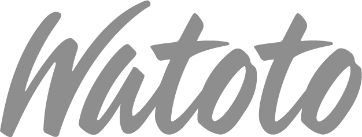 WEDDING APPLICATION FORMPROPOSED WEDDING DATE, TIME, AND VENUEPROPOSED WEDDING DATE, TIME, AND VENUEDate: _________________________ Time: _______________________ Venue: _________________________________Date: _________________________ Time: _______________________ Venue: _________________________________PARTICULARS OF APPLICANT (Details on this form MUST be the same as those on all your official documents)PARTICULARS OF APPLICANT (Details on this form MUST be the same as those on all your official documents)GroomFirst Name: _____________________________________Middle Name: _________________________________Last Name: ____________________________________Date of Birth: _________________ Age: ____________NIN: ___________________________________________Tel: ____________________________________________E-mail: _________________________________________Profession: _____________________________________Residence: ____________________________________For non-UgandansNationality: ____________________________________Passport No.: __________________________________BrideFirst Name: _____________________________________Middle Name: _________________________________Last Name: ____________________________________Date of Birth: _________________ Age: ____________NIN: ___________________________________________Tel: ____________________________________________E-mail: _________________________________________Profession: _____________________________________Residence: ____________________________________For non-UgandansNationality: ____________________________________Passport No.: __________________________________If NOT a Ugandan citizen:Please obtain certificate of singleness from your embassy and attach the biodata page of your passport.If NOT a Ugandan citizen:Please obtain certificate of singleness from your embassy and attach the biodata page of your passport.Marital StatusMarital StatusGroom (Please tick appropriate box)BachelorDivorced/SeparatedMarried TraditionallyWidowedCivil MarriageCohabitingBride (Please tick appropriate box)SpinsterDivorced/SeparatedMarried TraditionallyWidowedCivil MarriageCohabitingAPPLICANT’S CHURCH DETAILSAPPLICANT’S CHURCH DETAILSGroomCelebration Point: _____________________________Do you belong to a cell?YesNoCell No: _______________________________________Cell Leader’s Name: ___________________________Cell Leader’s Tel: _______________________________If not from Watoto Church, please indicate:Name of Local Church: ________________________Senior Pastor’s Name: __________________________Senior Pastor’s Tel: ______________________________BrideCelebration Point: _____________________________Do you belong to a cell?YesNoCell No: _______________________________________Cell Leader’s Name: ___________________________Cell Leader’s Tel: _______________________________If not from Watoto Church, please indicate:Name of Local Church: ________________________Senior Pastor’s Name: __________________________Senior Pastor’s Tel: ______________________________PARENT’S DETAILSPARENT’S DETAILSGroomMother’s Name: _______________________________Mother’s Tel: __________________________________Father’s Name: _______________________________Father’s Tel: ___________________________________Father’s Profession: ____________________________Village: _______________________________________Sub-county: ___________________________________County: _______________________________________District: ________________________________________Country: ______________________________________BrideMother’s Name: _______________________________Mother’s Tel: __________________________________Father’s Name: _______________________________Father’s Tel: ___________________________________Father’s Profession: ____________________________Village: _______________________________________Sub-county: ___________________________________County: _______________________________________District: ________________________________________Country: ______________________________________BESTMAN AND MATRON’S DETAILSBESTMAN AND MATRON’S DETAILSBestmanName: ________________________________________Tel: ___________________________________________Marital Status: _________________________________Born again?YesNoCell No: _______________________________________If not a Watoto Church member, please indicate:Name of Local Church: ________________________Senior Pastor’s Name: __________________________Senior Pastor’s Tel: _____________________________MatronName: ________________________________________Tel: ____________________________________________Marital Status: __________________________________Born again?YesNoCell No: ________________________________________If not a Watoto Church member, please indicate:Name of Local Church: _________________________Senior Pastor’s Name: ___________________________Senior Pastor’s Tel: ______________________________DECLARATIONDECLARATIONI declare to the best of my knowledge that the information given above is correct and true and I am willing to be held accountable over it.I declare to the best of my knowledge that the information given above is correct and true and I am willing to be held accountable over it.Applicant’s Signature: ________________________GROOM TO BEApplicant’s Signature: ________________________BRIDE TO BETo enable comply with the terms of the Wedding Guidelines, information submitted must verified by the Watoto Church Leadership:To enable comply with the terms of the Wedding Guidelines, information submitted must verified by the Watoto Church Leadership:RECOMMENDATION BY CELL LEADER (Mandatory)RECOMMENDATION BY CELL LEADER (Mandatory)GroomIs this person you are recommending Born again?YesNoDoes this person regularly attend Cell?YesNoCell No: _______________________________________Cell Leader’s Name: ___________________________Cell Leader’s Tel: _______________________________Signature: _____________________________________BrideIs this person you are recommending Born again?YesNoDoes this person regularly attend Cell?YesNoCell No: _______________________________________Cell Leader’s Name: ___________________________Cell Leader’s Tel: _______________________________Signature: _____________________________________RECOMMENDATION BY PASTOR (Mandatory)RECOMMENDATION BY PASTOR (Mandatory)I have interacted with this couple face to face:YesNoI have read through and verified the following documents (Tick appropriately): Copies of the National IDCertificate of singleness and copy of Passport for Non-UgandanRecommendation letter for the bestman and MatronLetter of Blessing from Bride’s parentsHIV Test results of the intending coupleI recommend this couple:HighlyWith hesitationWith conditionsDo not recommend this coupleI have attached them to a metoring coupleYesNoName: _______________________________________________ Signature: __________________________________I have interacted with this couple face to face:YesNoI have read through and verified the following documents (Tick appropriately): Copies of the National IDCertificate of singleness and copy of Passport for Non-UgandanRecommendation letter for the bestman and MatronLetter of Blessing from Bride’s parentsHIV Test results of the intending coupleI recommend this couple:HighlyWith hesitationWith conditionsDo not recommend this coupleI have attached them to a metoring coupleYesNoName: _______________________________________________ Signature: __________________________________FOR OFFICIAL USE ONLY (To be filled by the wedding administrator)Wedding Banns: The intending Couple will be introduced in Church 2 months prior to their wedding. The banns will be displayed at the Watoto Church Notice Board for 3 weeks from the Sunday the couple is introduced in Church.For inquiries:  Tel: +256 783 102 390    E-mail: info@watotochurch.com 